В рамках волонтерской работы, учащимися нашей школы был проведен праздничный концерт.                                               посвящённый 75 годовщине со дня Великой Победы «Мы помним!»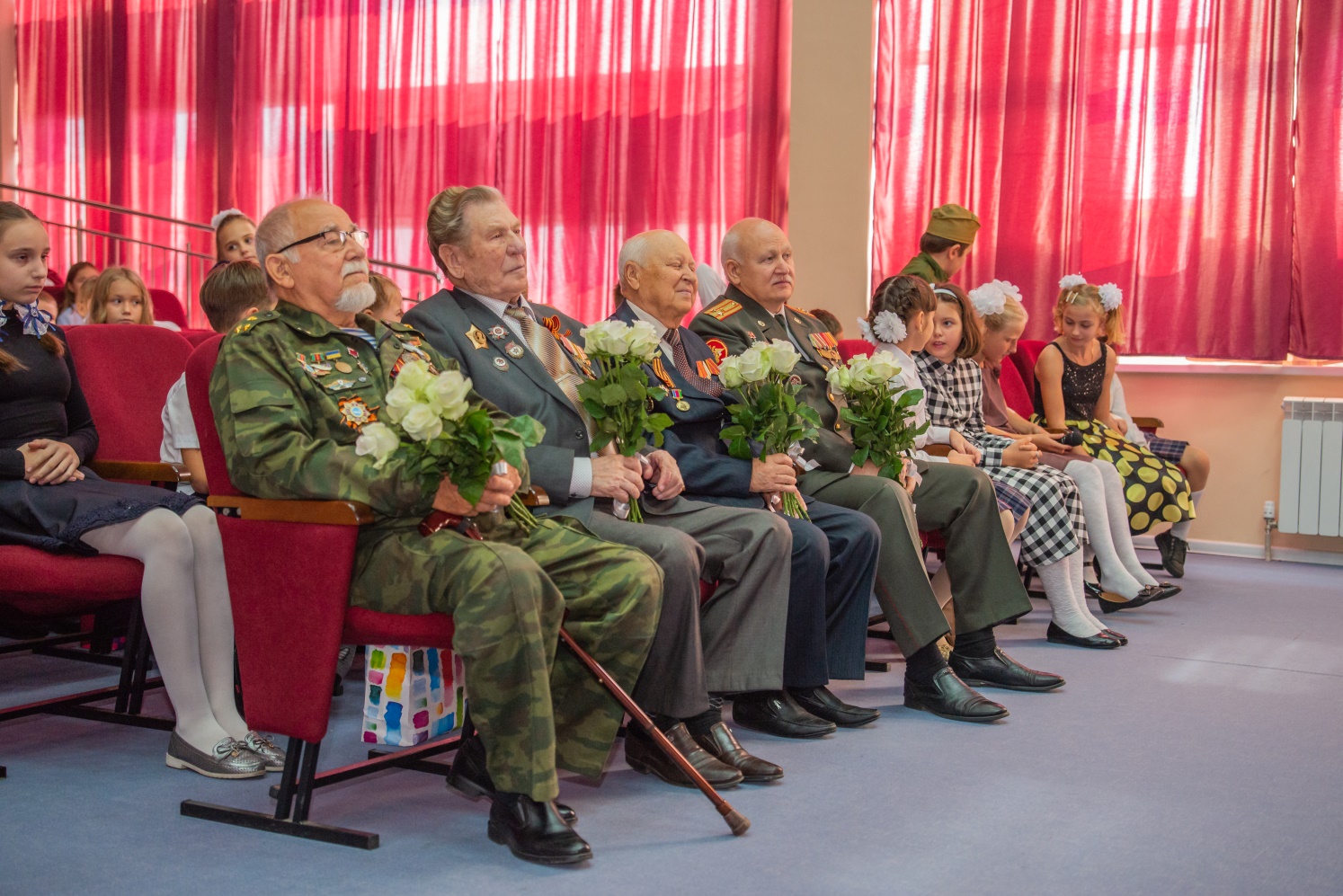 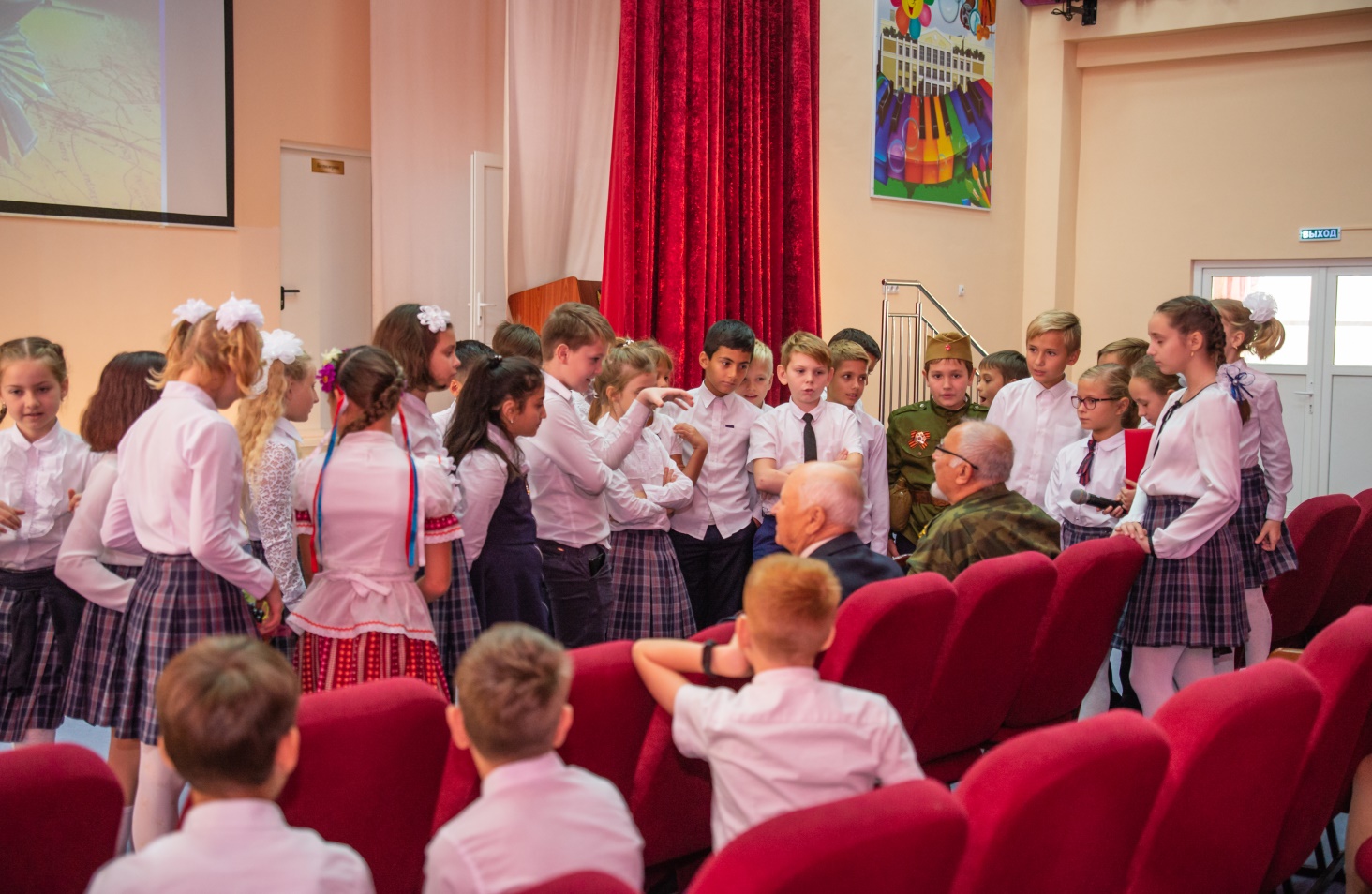 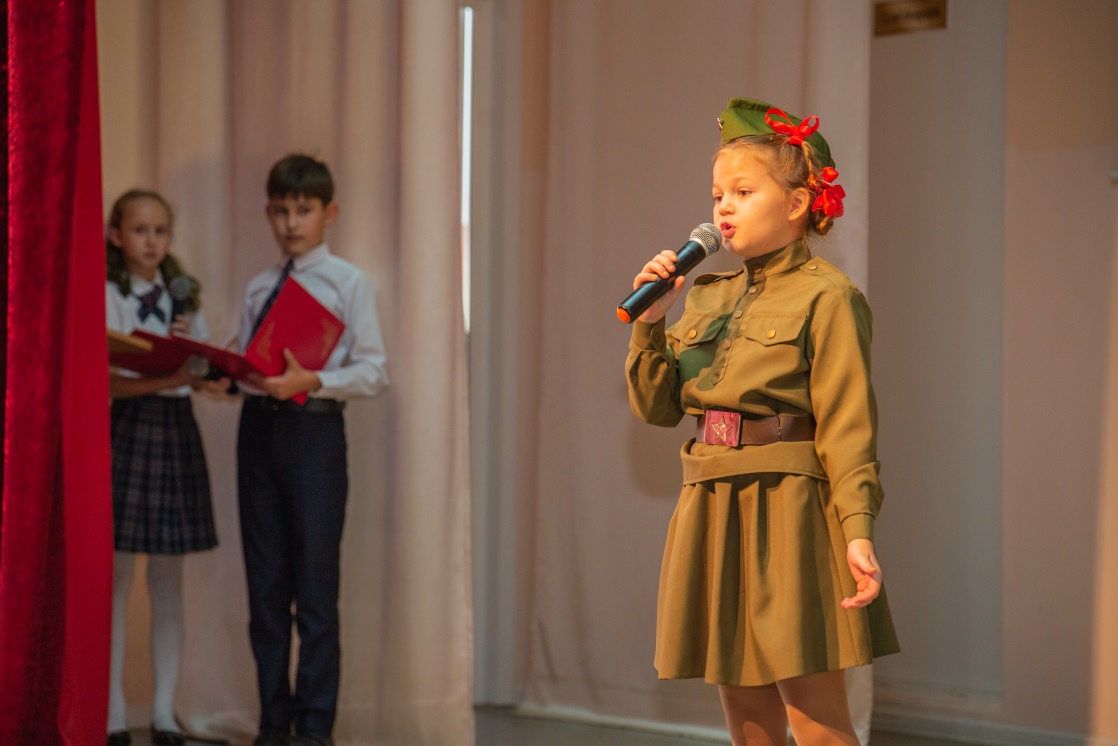 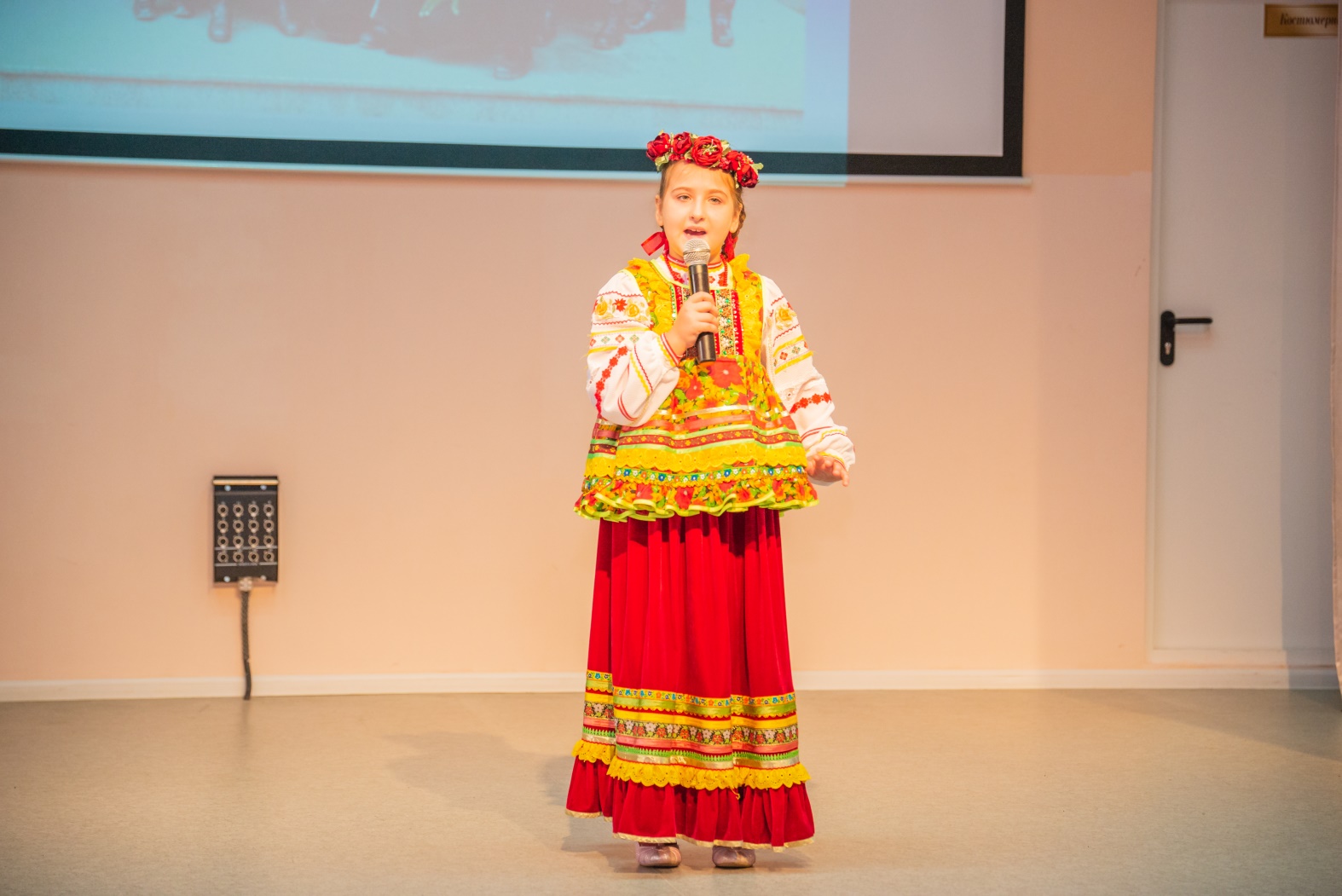 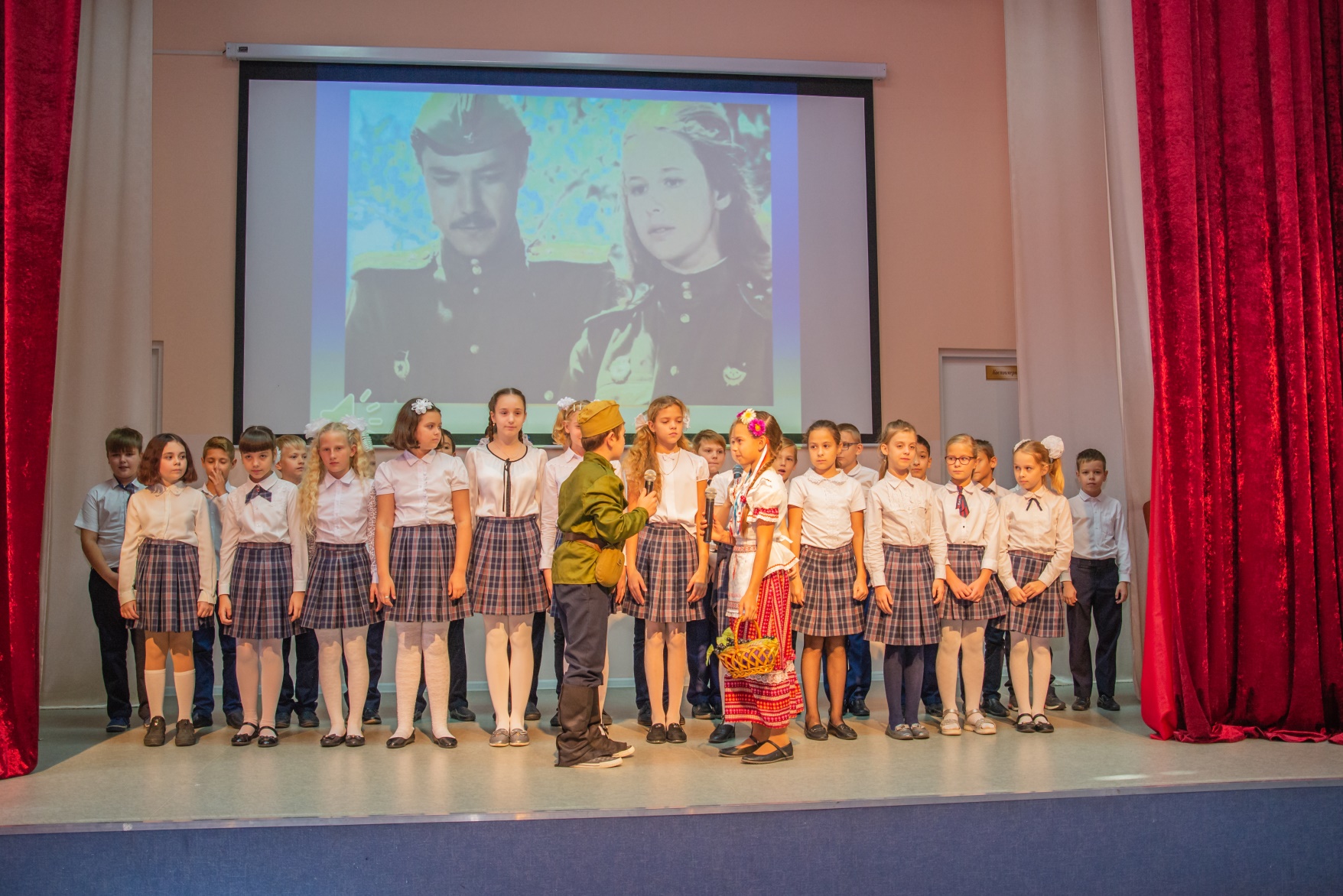 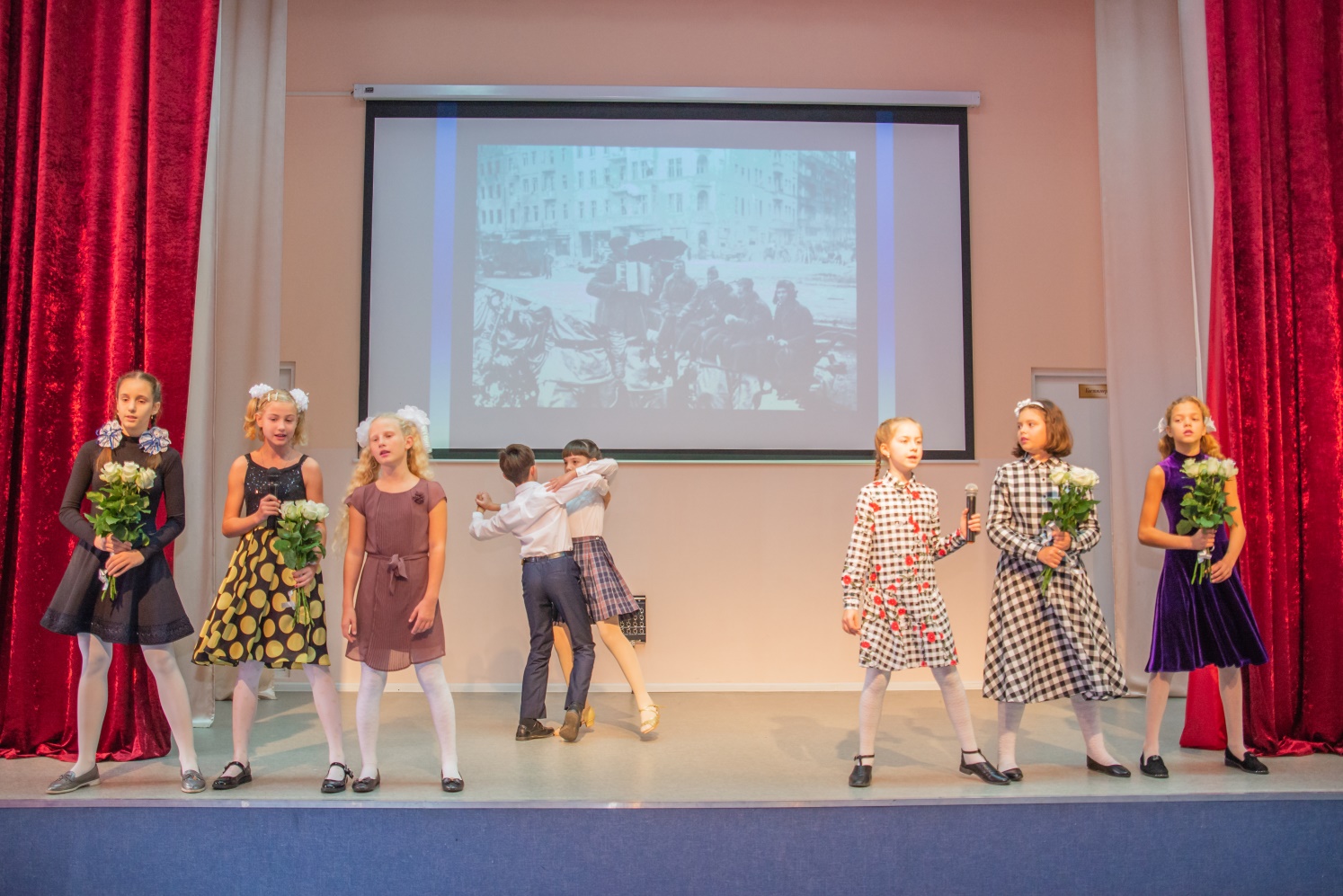 В рамках волонтерской работы, к празднованию                       75 годовщины Великой Победы была проведена встреча с полковником в отставке -                                                    Владимиром Васильевичем Морозовым.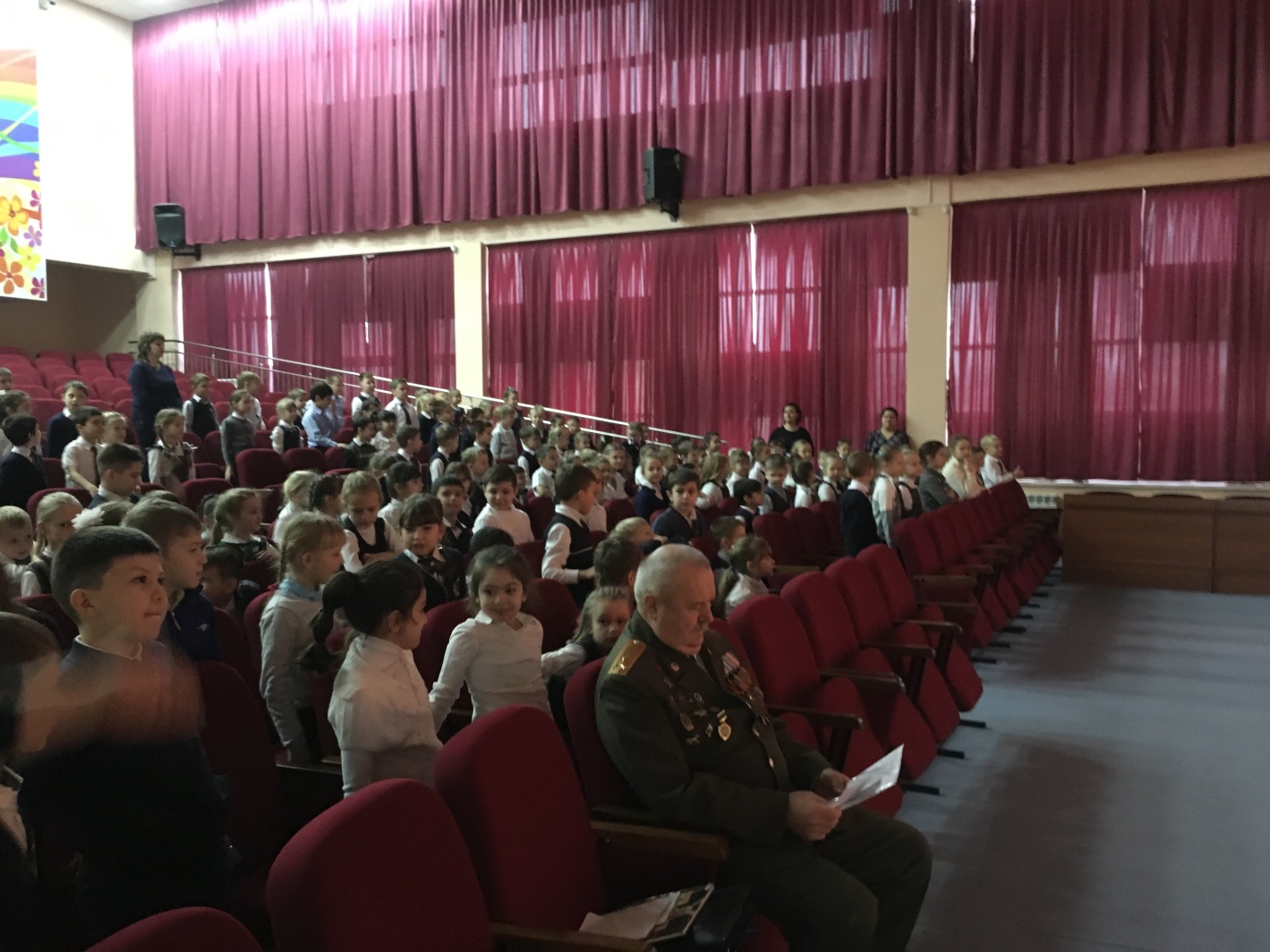 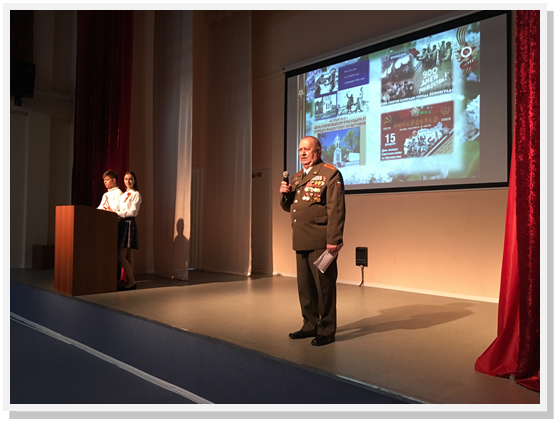 